ПРЕСС-РЕЛИЗ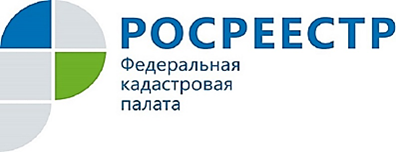 Электронная подпись упрощает получение госуслугУстоявшееся представление о том, что электронная подпись нужна в основном бизнесменам или людям, имеющим дело с оформлением большого количества документов, уходит в прошлое. Сегодня, благодаря широкому распространению информационных технологий, созданию общероссийской системы электронного правительства, электронная подпись может быть полезной обычным гражданам. Она стала реальным заменителем обычной подписи – современной технологией, упрощающей нашу жизнь. Для удобства пользователей и повышения доступности электронных услуг Росреестр приступил к выдаче сертификатов электронной подписи собственного удостоверяющего центра на базе Федеральной кадастровой палаты. Сертификат электронной подписи позволяет воспользоваться государственными услугами Росреестра и  различных ведомств. Удостоверяющий центр кадастровой палаты Росреестра – один из немногих государственных удостоверяющих центров, представленных широкой сетью офисов в каждом регионе страны.  Кадастровая палата по Курской области выдает сертификаты электронной подписи юридическим и физическим лицам (в том числе кадастровым инженерам и арбитражным управляющим). Получить сертификат электронной подписи можно в офисе приема Удостоверяющего центра Кадастровой палаты по Курской области по адресу: г. Курск, проезд Сергеева, д. 10. По всем возникающим вопросам можно обратиться к специалистам по телефону 8 (4712) 51-79-44  или направить интересующий вопрос на адрес электронной почты: uc@kadastr.ru.Срок действия сертификата электронной подписи - 15 месяцев (1 год 3 месяца), стоимость 700 рублей. Подробную информацию о перечисленных услугах, а также необходимые инструкции можно найти на сайте uc.kadastr.ru.О Федеральной кадастровой палатеФедеральная кадастровая палата («ФГБУ «ФКП Росреестра») – подведомственное учреждение Федеральной службы государственной регистрации, кадастра и картографии (Росреестр). Федеральная кадастровая палата реализует полномочия Росреестра в сфере регистрации прав на недвижимое имущество и сделок с ним, кадастрового учета объектов недвижимости, учета зданий, сооружений, помещений, объектов незавершенного строительства и кадастровой оценки в соответствии с законодательством Российской Федерации.ФГБУ «ФКП Росреестра» было образовано в 2011 году в результате реорганизации региональных Кадастровых палат в филиалы Федеральной кадастровой палаты во всех субъектах Российской Федерации. В настоящее время на территории России работает 81 филиал ФГБУ «ФКП Росреестра» и Ведомственный центр телефонного обслуживания (ВЦТО) в Курске и Казани.